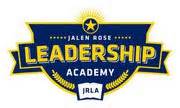 Jalen Rose Leadership AcademyTravel Information Transparency ReportFY 2018-2019No travel to report.